James D. Strickland Jr.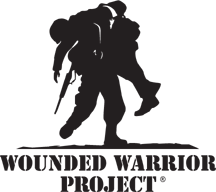 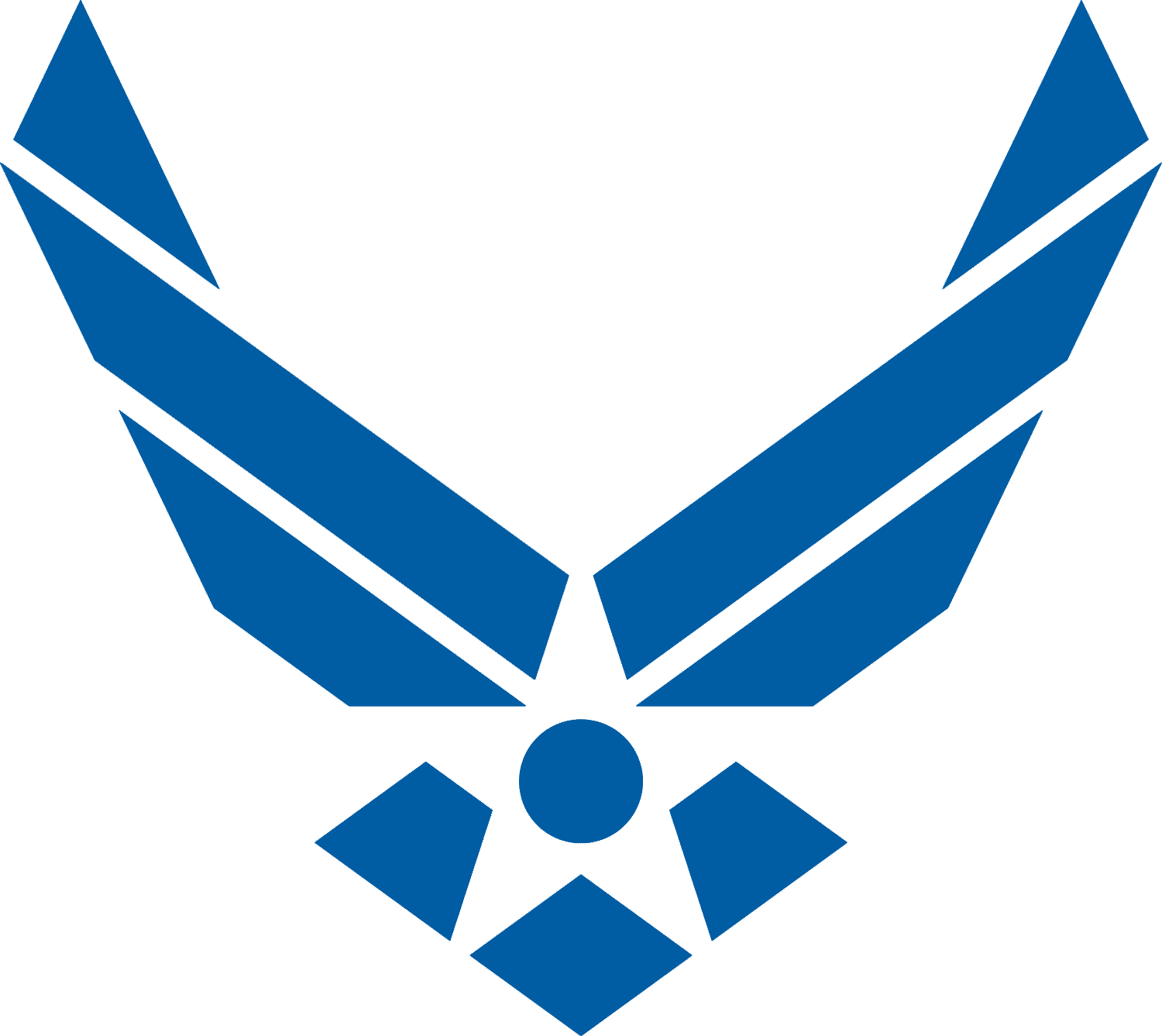 1835 Meriadoc Rd.   Tallahassee, Fl, 32303   (850) 396 - 1297   james@strickstuff.comProfessional ExperienceSystem Administrator/Computer Support TechnicianProvide support to teachers, staff and students as needed.Maintain 300 devices and printers across multiple buildings including sound and projectors used in classrooms.Provide support for Windows Server 2003, 2008R2, 2012R2, Windows 7, and XP.Manage Active Directory and print servers.Web Development – Wordpress / SchoolwiresProvide support for various Web Applications.Transition Service OfficerProvide pre-discharge briefings to active duty military members on benefits administered by the U.S. Department of Veteran Affairs (VA). Review service medical records and advise active duty member on claimable disabilities in a one on one interview.Assist veterans and military members in preparing paperwork to claim VA Benefits.Answer phones and provide high quality customer service.Training & Validation ManagerManaged and supported computers and Land Mobile Radio equipment.Provided support for Microsoft Office applications.Developed budgets and monitored contract services.Managed 7 buildings and equipment for 70 personnel.Managed OSHA Safety Program.Managed local training programs for 70 personnel.Established training routes, issued licenses, validated training on both cargo and passenger vehicles for an installation of 5000 personnel.Operated Tractor Trailer, Bus and Wreckers in support of daily missions.Education & professional developmentAS, Transportation Management, Community College of the Air Force		     2010A+ Certified, CompTIA									     2012College Certificate, Information Technology Technician, NWFSC			      2013AS, Computer Information Technology, NWFSC					         2014AS, Networking Technology, Northwest Florida State College (NWFSC)		      2014College Certificate, Network Support Technician, NWFSC	 			      2014SAIL High School, Leon Co. SchoolsJanuary 2015 to PresentDisabled American VeteransFebruary 2012 to December 2014January 2011 to December 2014U.S. Air ForceOctober 1994 to November 2011